С 13 по 17 апреля 2017 года инспектором контрольно-счетного отдела проведена финансово-экономическая экспертиза на постановление администрации  муниципального образования «Горнякское» «Об  утверждении отчета об исполнении бюджета  муниципального образования «Горнякское» за 1 квартал 2017 года».Бюджет муниципального образования «Горнякское» за 1 квартал 2017 года исполнялся в соответствии с требованиями и нормами действующего бюджетного законодательства и  муниципальными правовыми актами.Согласно данных отчета ф. 0503117 об исполнении бюджета сельского поселения  доходы исполнены в 721,0 тыс. рублей или  21,7 % от плановых назначений. За 1 квартал 2017 налоговые и неналоговые  доходы исполнены в сумме 199,5 тыс. руб. и не превысили 25% уровень от плановых показателей ни по одному  доходному источнику,  по всем доходам процент  поступления составил от 3,4% до 23,1%.За 1 квартал 2017г. расходы составили в сумме 528,3 тыс. рублей, или 15,9% от плановых бюджетных ассигнований, в том числе все расходы, не превысили 25% уровень, кроме разделов «Национальная экономика» - 25,2%, «Физическая культура и спорт» - 56,7%. Следует отметить низкий процент исполнения по разделам: «Жилищно-коммунальное хозяйство»- 1,9%,    «Национальная безопасность и  правоохранительная  деятельность» - 3,2%, «Национальная оборона» - 14%, не осуществлялись расходы по разделу «Жилищно-коммунальное хозяйство».Бюджет муниципального образования «Горнякское» за 3 месяца 2017г. исполнен с профицитом  в размере  192,7 тыс. руб. что соответствует Отчету   ф.0503117. Проведенное экспертно-аналитическое мероприятие по  отчету об исполнении бюджета сельского поселения за 1 квартал 2017 года предоставляет основания для независимого мнения о его  достоверности. Представленное постановление администрации сельского поселения  соответствует  Бюджетному  кодексу Российской Федерации и  бюджетному законодательству. Контрольно-счетным отделом   предложен ряд мероприятий  в целях обеспечения полноты учета налогоплательщиков и увеличения доходов сельского поселения, более эффективного исполнения  бюджета сельского поселения.Представление по результатам экспертно-аналитического мероприятия не направлялось.Исп. инспектор КСО И.П. ВихареваКОНТРОЛЬНО-СЧЕТНЫЙ ОТДЕЛ
МУНИЦИПАЛЬНОГО ОБРАЗОВАНИЯ «МОЖГИНСКИЙ РАЙОН»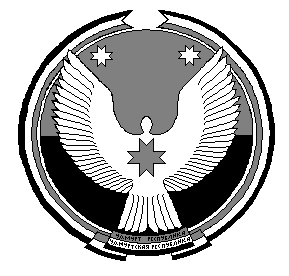 «МОЖГА  ЁРОС»МУНИЦИПАЛ  КЫЛДЫТЭЛЭН ЭСКЕРОНЪЯНО ЛЫДЪЯНЪЯ  ЁЗЭТЭЗ